JAN 2022RICHMOND HEIGHTS LOCAL SCHOOLSSUBSTITUTE TEACHER Employment ApplicationEQUAL OPPORTUNITY EMPLOYERImportant:  Please attach to this application a copy of your current Teaching Certificate, background check.  No substitute assignment can be made until all this information is on file.Richmond Heights Local Schools447 Richmond RoadRichmond Heights, OH  44143216-692-8485www.richmondheightsschools.org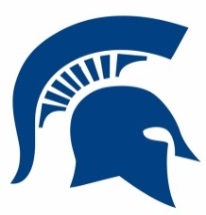 Applicant InformationApplicant InformationApplicant InformationApplicant InformationApplicant InformationApplicant InformationApplicant InformationApplicant InformationApplicant InformationApplicant InformationApplicant InformationApplicant InformationApplicant InformationApplicant InformationApplicant InformationApplicant InformationApplicant InformationApplicant InformationApplicant InformationApplicant InformationApplicant InformationLast NameLast NameFirstM.I.M.I.DateDateStreet AddressStreet AddressStreet AddressApartment/Unit #Apartment/Unit #Apartment/Unit #Apartment/Unit #CityStateZIPPhoneE-mail AddressE-mail AddressDate AvailableDate AvailableDate AvailableTeaching Field(s)Teaching Field(s)Teaching Field(s)Teaching Field(s)Teaching Field(s)Teaching Field(s)Are you a citizen of the United States?Are you a citizen of the United States?Are you a citizen of the United States?Are you a citizen of the United States?Are you a citizen of the United States?Are you a citizen of the United States?Are you a citizen of the United States?YES  NO  NO  Have you ever worked for Richmond Heights Schools?Have you ever worked for Richmond Heights Schools?Have you ever worked for Richmond Heights Schools?Have you ever worked for Richmond Heights Schools?Have you ever worked for Richmond Heights Schools?Have you ever worked for Richmond Heights Schools?Have you ever worked for Richmond Heights Schools?YES  NO  NO  If so, when?If so, when?EducationEducationEducationEducationEducationEducationEducationEducationEducationEducationEducationEducationEducationEducationEducationEducationEducationEducationEducationEducationEducationUniversity/College Degrees HeldUniversity/College Degrees HeldUniversity/College Degrees HeldUniversity/College Degrees HeldUniversity/College Degrees HeldUniversity/CollegeUniversity/CollegeUniversity/CollegeUniversity/CollegeUniversity/CollegeUniversity/CollegeUniversity/CollegeUniversity/CollegeCertificates HeldCertificates HeldCertificates HeldCertificates HeldEmployment is contingent on a satisfactory criminal records check as required by law and the individual shall be deemed employed only on a conditional basis until the report of a satisfactory check has been received.Employment is contingent on a satisfactory criminal records check as required by law and the individual shall be deemed employed only on a conditional basis until the report of a satisfactory check has been received.Employment is contingent on a satisfactory criminal records check as required by law and the individual shall be deemed employed only on a conditional basis until the report of a satisfactory check has been received.Employment is contingent on a satisfactory criminal records check as required by law and the individual shall be deemed employed only on a conditional basis until the report of a satisfactory check has been received.Employment is contingent on a satisfactory criminal records check as required by law and the individual shall be deemed employed only on a conditional basis until the report of a satisfactory check has been received.Employment is contingent on a satisfactory criminal records check as required by law and the individual shall be deemed employed only on a conditional basis until the report of a satisfactory check has been received.Employment is contingent on a satisfactory criminal records check as required by law and the individual shall be deemed employed only on a conditional basis until the report of a satisfactory check has been received.Employment is contingent on a satisfactory criminal records check as required by law and the individual shall be deemed employed only on a conditional basis until the report of a satisfactory check has been received.Employment is contingent on a satisfactory criminal records check as required by law and the individual shall be deemed employed only on a conditional basis until the report of a satisfactory check has been received.Employment is contingent on a satisfactory criminal records check as required by law and the individual shall be deemed employed only on a conditional basis until the report of a satisfactory check has been received.Employment is contingent on a satisfactory criminal records check as required by law and the individual shall be deemed employed only on a conditional basis until the report of a satisfactory check has been received.Employment is contingent on a satisfactory criminal records check as required by law and the individual shall be deemed employed only on a conditional basis until the report of a satisfactory check has been received.Employment is contingent on a satisfactory criminal records check as required by law and the individual shall be deemed employed only on a conditional basis until the report of a satisfactory check has been received.Employment is contingent on a satisfactory criminal records check as required by law and the individual shall be deemed employed only on a conditional basis until the report of a satisfactory check has been received.Employment is contingent on a satisfactory criminal records check as required by law and the individual shall be deemed employed only on a conditional basis until the report of a satisfactory check has been received.Employment is contingent on a satisfactory criminal records check as required by law and the individual shall be deemed employed only on a conditional basis until the report of a satisfactory check has been received.Employment is contingent on a satisfactory criminal records check as required by law and the individual shall be deemed employed only on a conditional basis until the report of a satisfactory check has been received.Employment is contingent on a satisfactory criminal records check as required by law and the individual shall be deemed employed only on a conditional basis until the report of a satisfactory check has been received.Employment is contingent on a satisfactory criminal records check as required by law and the individual shall be deemed employed only on a conditional basis until the report of a satisfactory check has been received.Employment is contingent on a satisfactory criminal records check as required by law and the individual shall be deemed employed only on a conditional basis until the report of a satisfactory check has been received.Employment is contingent on a satisfactory criminal records check as required by law and the individual shall be deemed employed only on a conditional basis until the report of a satisfactory check has been received.If you have been employed as a teacher or substitute, please list employers.If you have been employed as a teacher or substitute, please list employers.If you have been employed as a teacher or substitute, please list employers.If you have been employed as a teacher or substitute, please list employers.If you have been employed as a teacher or substitute, please list employers.If you have been employed as a teacher or substitute, please list employers.If you have been employed as a teacher or substitute, please list employers.If you have been employed as a teacher or substitute, please list employers.If you have been employed as a teacher or substitute, please list employers.If you have been employed as a teacher or substitute, please list employers.If you have been employed as a teacher or substitute, please list employers.If you have been employed as a teacher or substitute, please list employers.If you have been employed as a teacher or substitute, please list employers.If you have been employed as a teacher or substitute, please list employers.If you have been employed as a teacher or substitute, please list employers.If you have been employed as a teacher or substitute, please list employers.If you have been employed as a teacher or substitute, please list employers.If you have been employed as a teacher or substitute, please list employers.If you have been employed as a teacher or substitute, please list employers.If you have been employed as a teacher or substitute, please list employers.If you have been employed as a teacher or substitute, please list employers.School District School District School District Last Day of ServiceLast Day of ServiceLast Day of ServiceLast Day of ServiceLast Day of ServiceLast Day of ServiceSchool DistrictSchool DistrictSchool DistrictLast Day of ServiceLast Day of ServiceLast Day of ServiceLast Day of ServiceLast Day of ServiceLast Day of ServiceSchool DistrictSchool DistrictSchool DistrictLast Day of ServiceLast Day of ServiceLast Day of ServiceLast Day of ServiceLast Day of ServiceLast Day of ServiceIf you have NEVER been employed as a teacher, please list employers.If you have NEVER been employed as a teacher, please list employers.If you have NEVER been employed as a teacher, please list employers.If you have NEVER been employed as a teacher, please list employers.If you have NEVER been employed as a teacher, please list employers.If you have NEVER been employed as a teacher, please list employers.If you have NEVER been employed as a teacher, please list employers.If you have NEVER been employed as a teacher, please list employers.If you have NEVER been employed as a teacher, please list employers.If you have NEVER been employed as a teacher, please list employers.If you have NEVER been employed as a teacher, please list employers.If you have NEVER been employed as a teacher, please list employers.If you have NEVER been employed as a teacher, please list employers.If you have NEVER been employed as a teacher, please list employers.If you have NEVER been employed as a teacher, please list employers.If you have NEVER been employed as a teacher, please list employers.If you have NEVER been employed as a teacher, please list employers.If you have NEVER been employed as a teacher, please list employers.If you have NEVER been employed as a teacher, please list employers.If you have NEVER been employed as a teacher, please list employers.If you have NEVER been employed as a teacher, please list employers.EmployerEmployerEmployerLast Day of ServiceLast Day of ServiceLast Day of ServiceLast Day of ServiceLast Day of ServiceLast Day of ServiceEmployerEmployerEmployerLast Day of ServiceLast Day of ServiceLast Day of ServiceLast Day of ServiceLast Day of ServiceLast Day of ServiceEmployerEmployerEmployerLast Day of ServiceLast Day of ServiceLast Day of ServiceLast Day of ServiceLast Day of ServiceLast Day of ServiceDisclaimer and SignatureDisclaimer and SignatureDisclaimer and SignatureDisclaimer and SignatureI certify that my answers are true and complete to the best of my knowledge.  If this application leads to employment, I understand that false or misleading information in my application or interview may result in my release.Any person who knowingly makes a false statement is guilty of falsification under section 2921.13 of the Revised Code, which is a misdemeanor of the first degree.I certify that my answers are true and complete to the best of my knowledge.  If this application leads to employment, I understand that false or misleading information in my application or interview may result in my release.Any person who knowingly makes a false statement is guilty of falsification under section 2921.13 of the Revised Code, which is a misdemeanor of the first degree.I certify that my answers are true and complete to the best of my knowledge.  If this application leads to employment, I understand that false or misleading information in my application or interview may result in my release.Any person who knowingly makes a false statement is guilty of falsification under section 2921.13 of the Revised Code, which is a misdemeanor of the first degree.I certify that my answers are true and complete to the best of my knowledge.  If this application leads to employment, I understand that false or misleading information in my application or interview may result in my release.Any person who knowingly makes a false statement is guilty of falsification under section 2921.13 of the Revised Code, which is a misdemeanor of the first degree.SignatureDate